Διακοπή κυκλοφορίας στη Πλατεία Πάρκου και στη διασταύρωση των οδών Καποδιστρίου και Λεωνίδου Η Διεύθυνση Υποδομών και Τεχνικών Έργων (Τμήμα Οδοποιίας και Κυκλοφοριακών ρυθμίσεων) του Δήμου Λαμιέων, σας ενημερώνει ότι για την υλοποίηση του έργου: «Δράσεις για συντήρηση και αναβάθμιση οριζόντιας σήμανσης οδών», τη Δευτέρα 2 Ιουλίου από τις 8:00 π.μ. έως τις 10:00 π.μ. θα πραγματοποιηθούν εργασίες στην πλατεία Πάρκου, μεταξύ των οδών Βενιζέλου και Δροσοπούλου καθώς και στη διασταύρωση των οδών Καποδιστρίου και Λεωνίδου.Οι εργασίες που θα πραγματοποιηθούν αφορούν στον καθαρισμό και ανακατασκευή διαβάσεων πεζών στο τμήμα της πλατείας Πάρκου μεταξύ των οδών Βενιζέλου και Δροσοπούλου καθώς και στη διασταύρωση των οδών Καποδιστρίου και Λεωνίδου του Δήμου Λαμιέων. Για την εκτέλεση των εργασιών απαιτείται, σε ορισμένα σημεία, μικρής χρονικής διάρκειας διακοπή της κυκλοφορίας, ενώ σε άλλα εκ περιτροπής μερική διακοπή αυτής.Εφιστούμε την προσοχή των πεζών και των οδηγών και παρακαλούμε για τη κατανόηση και τη συνεργασία των δημοτών.Από το Γραφείο Τύπου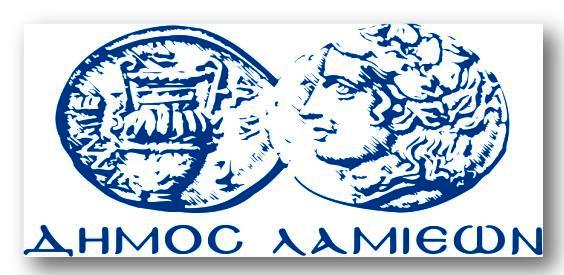 ΠΡΟΣ: ΜΜΕΔΗΜΟΣ ΛΑΜΙΕΩΝΓραφείου Τύπου& Επικοινωνίας                                    Λαμία, 29/6/2018